Всероссийский онлайн марафон«Таможенное регулирование и администрирование 2021»Программа Модуль 1 (06 декабря, 2021, время мск)Модуль 2 (07 декабря, 2021, время мск)Модуль 3 (08 декабря, 2021, время мск)*программа может быть изменена и дополнена.РЕГИСТРАЦИОННАЯ ФОРМАЗаполните (разборчиво) и отправьте по e-mail: info@asergroup.ruРегистрационный взнос включает дистанционное участие в работе заседаний мероприятия (просмотр с одного устройства), предоставление электронного Сертификата участника и презентаций спикеров в электронном виде (по итогу мероприятия), возможность просмотра записей лекций в течение 30 календарных дней после мероприятия.Возможна оплата от юридических и физических лиц. Порядок оплаты:для юр.лиц – после получения заявки и платежных реквизитов Вашей организации, Вам будет направлен пакет документов по указанному Вами электронному адресу – счет и договор, только счет (без договора), счет-оферта, договор-оферта, счет и государственный или муниципальный контракт (на Ваш выбор). По итогам проведения мероприятия предоставляется акт об оказании услуг. Возможно заключение договоров и обмен документами в системе ЭДО Контур Диадок и СБИС, а также заключение Договоров в электронном виде на электронных торговых площадках.для физ.лиц – оплата безналичным переводом по ссылке Робокассы на странице мероприятия www.asergroup.ru/catalog-events/tamozh/ в разделе «Условия участия». По запросу может быть оформлен пакет документов для последующего возмещения стоимости участия со стороны компании-работодателя.* - поля, обязательные для заполненияДата _________________				       МП                          		       Подпись ____________________Календарь мероприятий на 2022 годЦена для одного онлайн участника включает (доступ с одного устройства):участие в работе онлайн заседаний в течение всех дней мероприятия,презентации и сертификат участника в электронном виде,возможность просмотра видеозаписей мероприятия в течение 30 календарных дней после окончания мероприятия.Будем рады видеть представителей Вашей организации среди участников наших мероприятий!14.10 – 14.50 Происхождение товаров и тарифные преференции.Текущее состояние и перспективные изменения.Правила определения происхождения товаров в ЕАЭС. Какие существуют? Какие появятся в ближайшее время?Изменения в таможенном декларировании происхождения товаров в 2021 г.Совершенствование механизмов подтверждения преференциального происхождения товаров таможенным органам. Внедрение механизма самостоятельного декларирования преференциального происхождения товаров и институт Уполномоченных экспортеров. Какие перспективы?Что будет с непреференциальным происхождением товаров и при чем здесь предварительные решения?Тарифные преференции для развивающихся и наименее развитых стран.Восстановление тарифных преференций.Докладчик – представитель Департамента   таможенного законодательства и   правоприменительной   практики  Евразийской экономической комиссии.14.50 – 15.10Онлайн дискуссия (ответы спикера на вопросы участников в прямом эфире).15.10 – 15.30Перерыв15.30 – 15.10 Таможенное администрирование на современном этапе.Новый порядок диспетчеризации Деклараций на товары.СУР, прослеживаемость и таможенный контроль после выпуска.Новые технологии в работе таможенных органов.Личный кабинет. Единый лицевой счет. Электронные сервисы.Бондовые склады. Маркировка средствами идентификации.Интересные кейсы из судебной практики.Лякишева М.В. – руководитель проекта ООО «Астема Групп», член Консультативного Совета ЦТУ, Общественного Совета Минпромторга России, член комитетов по таможенному администрированию и логистике ТПП и «Деловой России».16.10 – 16.30Онлайн дискуссия (ответы спикера на вопросы участников в прямом эфире).16.30 – 16.40Перерыв16.40 – 17.40Важные изменение в системе технического регулирования. Самостоятельная регистрация деклараций о соответствии.Реформа техрегулирования.Новая порядок регистрации декларации о соответствии.Возможности и риски импортера, производителя и таможенного представителя при переходе на самостоятельное декларирование соответствия ввозимых товаров с 01.01.2020 года. Новые сведения в декларации о соответствии. Стандарты DS1, указание кодов GLNи GTIN.Тенденции и решения в сфере технического регулирования и таможенного контроля.Тенденции, вызовы и решения вопросов контроля таможенными органами соблюдения запретов и ограничений в части оценки соответствия ввозимых товаров.Как следует действовать при ввозе образцов и их декларировании?Какие последствия ожидать от ужесточения при сертификации и декларировании о соответствии товаров?Как распознать недобросовестные сертификационные органы и испытательные лаборатории?Увеличение рисков пост-контроля таможенного органа в сфере оценки соответствия.Соблюдения запретов и ограничений при перемещении товаров через таможенную границу.Лякишева М.В. – руководитель проекта ООО «Астема Групп», член Консультативного Совета ЦТУ, Общественного Совета Минпромторга России, член комитетов по таможенному администрированию и логистике ТПП и «Деловой России». 17.40 – 18.00Онлайн дискуссия (ответы спикера на вопросы участников в прямом эфире).13.20 – 14.30Таможня уведомила о проведении таможенной проверки: практические рекомендации по защите интересов декларанта.Достаточен ли срок на предоставление запрошенных документов? Правила исчисления сроков получения запросов и ответов, решений и уведомлений.Все ли запрошенные документы нужно предоставлять?Нужно ли в ответе на запрос приводить доводы в свою защиту?Обязан ли иностранный поставщик отвечать на запрос таможни?Стратегия дачи объяснений.Зачем подавать Возражения на Акт проверки?Что делать, если ни Акт, ни Решение не содержат внятного обоснования?Ведомственное обжалование эффективно?Правила подсудности.Можно ли объединить все обжалуемые решения в одно дело?Стоит ли ходатайствовать о применении обеспечительных мер?Косов А.А. – партнер, глава практики таможенного права и внешнеторгового регулирования Юридической компании «Пепеляев Групп».14.30 – 14.50Онлайн дискуссия (ответы спикера на вопросы участников в прямом эфире).14.50 – 15.10Перерыв15.10 – 16.20 Таможенная стоимость товаров(контроль таможенной стоимости, проблемные вопросы определения и контроля).Система нормативно-правового регулирования определения, декларирования и контроля таможенной стоимости товаров. Подходы к возможности учета актов Всемирной торговой организации и Всемирной таможенной организации по определению таможенной стоимости товаров.Определение таможенной стоимости товаров – проблемные моменты и распространенные ошибки:- ограничения по применению метода 1;- цена, фактически уплаченная или подлежащая уплате за ввозимые товары (ЦФУ) – отличия от цены, предусмотренной договором; - дополнительные начисления к ЦФУ, в том числе: расходы на  вознаграждение посредникам; стоимость товаров и услуг, прямо или косвенно предоставленных покупателем бесплатно или по сниженной цене, расходы на перевозку (транспортировку) ввозимых товаров, лицензионные и иные подобные платежи.Квалификация отдельных моделей договорных отношений либо платежей для целей определения таможенной стоимости товаров, перемещаемых в рамках таких моделей.Ввоз проектно-конструкторской документации: определение таможенной стоимости и налоговые последствия.Типичные ошибки при определении таможенной стоимости вывозимых товаров.Анализ положений Постановления № 49, касающихся определения и контроля таможенной стоимости товаров.Артемьев А.А. – представитель Министерства финансов РФ; доцент Финансового университета при Правительстве РФ (по согласованию).16.20 – 16.40Онлайн дискуссия (ответы спикера на вопросы участников в прямом эфире).16.40 – 17.00Перерыв17.00 – 17.40Отдельные вопросы уплаты таможенных платежей.Докладчик – представитель Евразийской экономической комиссии.17.40 – 18.00Онлайн дискуссия (ответы спикера на вопросы участников в прямом эфире).13.30 – 14.10Основные практические аспекты информационного взаимодействия участников ВЭД с центрами электронного декларирования и таможенными постами фактического контроля в условиях развития «цифрового сознания» бизнес-сообщества.Основные изменения в таможенном законодательстве в части применения информационных технологий.Особенности декларирования товаров и проведения фактического контроля товаров, перемещаемых различными видами транспорта, с учетом возможностей автоматизации отдельных таможенных операций.Типовые ситуации возникновения затруднений среди участников ВЭД при осуществлении информационного обмена с ЦЭД и ТПФК.Рекомендации участникам ВЭД при декларировании товаров, направленные на снижение вероятности дополнительных проверок со стороны таможенных органов и сокращение общих сроков оформления товаров.Шкленский С.В. – независимый эксперт по вопросам информационных таможенных технологий, до 2021 г. - начальник отдела по внедрению перспективных таможенных технологий службы организации таможенного контроля Северо-Западного таможенного управления.14.10 – 14.30Онлайн дискуссия (ответы спикера на вопросы участников в прямом эфире).14.30 – 15.10Об основных тенденциях в организации информационно-коммуникативных технологий по типу B2B и B2G во внешнеэкономической деятельности.Основные общемировые тенденции в развитии информационных технологий в области внешней торговли.Основные факторы, сдерживающие полноценное развитие электронного документооборота в сфере ВЭД в России при организации внешнеторговых перевозок различными видами транспорта.Предложения по систематизации сведений и информационных сообщений в ходе существующих систем коммуникации участников ВЭД и государственных органов.Шкленский С.В. – независимый эксперт по вопросам информационных таможенных технологий, до 2021 г. - начальник отдела по внедрению перспективных таможенных технологий службы организации таможенного контроля Северо-Западного таможенного управления. 15.10 – 15.30Онлайн дискуссия (ответы спикера на вопросы участников в прямом эфире).15.30 – 15.50Перерыв15.50 – 16.30Классификация товаров в соответствии с ТН ВЭД, таможенные споры в связи с классификацией.Код ТН ВЭД.Права и обязанности декларанта и таможенного представителя при заявлении кода ТН ВЭД.Ошибки при классификации товаров.Решения по классификации товаров.Споры по классификации, эффективные действия и аргументы в поддержку заявленного кода.Административная ответственность.Донцова Г.Н. – руководитель группы таможенного права российской налоговой и таможенной практики компании  Dentons.16.30 – 16.50Онлайн дискуссия (ответы спикера на вопросы участников в прямом эфире).16.50 – 17.00Перерыв17.00 – 17.40Трансграничная интернет-торговля: таможенные аспекты.Проект новой главы в Таможенный кодекс О трансграничной интернет - торговле.Основные новации в регулировании трансграничной электронной торговли.Участники процесса и потребители услуг (изготовители, маркетплейсы, операторы электронной торговли, покупатели).«Оператор электронной торговли»: статус, права и обязанности.Концепция бондовых складов для доставки товаров в рамках электронной торговли.Электронная торговля на экспорт.Донцова Г.Н. – руководитель группы таможенного права российской налоговой и таможенной практики компании  Dentons.17.40 – 18.00Онлайн дискуссия (ответы спикера на вопросы участников в прямом эфире).ООО «Группа Компаний «Агентство социально-экономического развития»Адрес местонахождения: 127015, г.Москва, Бумажный проезд, д. 14, стр. 1Для корреспонденции: 127137,г. Москва, а/я 46ИНН 7707698826, КПП 771401001,  ОГРН 1097746103443Тел: (495) 532-61-59многоканальныйE-mail: info@asergroup.ruWeb site: www.asergroup.ru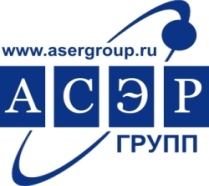 6, 7, 8 декабря 2021 г.6, 7, 8 декабря 2021 г.Всероссийский онлайн марафонВсероссийский онлайн марафонТаможенное регулирование и администрирование 2021Таможенное регулирование и администрирование 2021Таможенное регулирование и администрирование 2021Таможенное регулирование и администрирование 2021Модуль 1 – 6.12.2021Модуль 2 – 7.12.2021Модуль 2 – 7.12.2021Модуль 3 – 8.12.2021ДАННЫЕ ОРГАНИЗАЦИИ УЧАСТНИКАДАННЫЕ ОРГАНИЗАЦИИ УЧАСТНИКАДАННЫЕ ОРГАНИЗАЦИИ УЧАСТНИКАДАННЫЕ ОРГАНИЗАЦИИ УЧАСТНИКАНазвание Организации:Название Организации:Индекс:Почт. адрес:Почт. адрес:Почт. адрес:Индекс:Юр. адрес:Юр. адрес:Юр. адрес:ИНН: ИНН: КПП:КПП:Тел. (код):Тел. (код):Факс (код):E-mail:Контактное лицо:Контактное лицо:Должность Контактного лица:Должность Контактного лица:СТОИМОСТЬ УЧАСТИЯ (НДС не обл.)СТОИМОСТЬ УЧАСТИЯ (НДС не обл.)СТОИМОСТЬ УЧАСТИЯ (НДС не обл.)РУБ.РУБ.Cтоимость участия одного представителя в 3-х модулях марафона 6, 7, 8 декабря 2021г.ОНЛАЙН трансляцияОНЛАЙН трансляция24 300ФИО УЧАСТНИКОВДОЛЖНОСТИ УЧАСТНИКОВ1.2.3.4.5.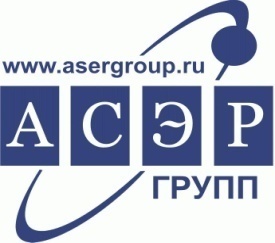 ООО «Группа Компаний«Агентство социально-экономического развития»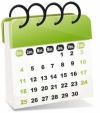  ДатыМероприятия 2022Цена (за 1 уч./ руб.)Цена (за 1 уч./ руб.)ФЕВРАЛЬФЕВРАЛЬОЧНООНЛАЙН16,17,18Публичные сервитуты, охранные зоны и самовольное строительство: новейшее законодательство и практика 2022, Всероссийский онлайн марафон-18 20016,17,18Земли лесного фонда: новейшее законодательство и практика 2022, Всероссийский онлайн марафон-18 200МАРТМАРТОЧНООНЛАЙН21Правовое регулирование инновационной деятельности: патентование РИД, использование, защита и авторские вознаграждения 2022, XVII Всероссийский конгресс-24 30029, 30Государственное регулирование градостроительства 2022, XX Всероссийский конгресс, Москва36 40029 300АПРЕЛЬАПРЕЛЬОЧНООНЛАЙН5, 6Государственное регулирование охраны окружающей среды и обеспечения экологической безопасности 2022, XXI Всероссийский конгресс, Москва42 30029 30020,21II Всероссийский земельно-имущественный форум 2022, Сочи42 300-МАЙМАЙОЧНООНЛАЙН18, 19Государственное регулирование недропользования 2022, XXIII Всероссийский конгресс, Москва42 30029 30024,25Регулирование земельно- имущественных отношений 2022, XXVI Всероссийский конгресс, Москва42 30029 300ИЮНЬИЮНЬОЧНООНЛАЙН1, 2, 3Корпоративное управление: правовое регулирование 2022, XVI Всероссийский конгресс-24 3001,2,3Таможенное регулирование и администрирование 2022, Всероссийский онлайн марафон-24 300ИЮЛЬИЮЛЬОЧНООНЛАЙН5Линейные объекты: правовое регулирование 2022, XXI Всероссийский конгресс, Москва32 80024 3006Изменения градостроительного и земельного законодательства: практические рекомендации к реализации проектов строительства 2022, VII Всероссийская конференция, Москва32 80024 3007Фармацевтическая деятельность в России и ЕАЭС: нормативно-правовое регулирование 2022, XI Всероссийский конгресс, Москва36 00027 200СентябрьСентябрьОЧНООНЛАЙН21,22III Всероссийский земельно-имущественный форум 2022, Екатеринбург36 400-27Публичные сервитуты, охранные зоны и самовольное строительство: новейшее законодательство и практика 2022, VIII Всероссийская конференция-18 20028,29Земли лесного фонда 2022, Всероссийская конференция-18 20028,29Земли водного фонда 2022, Всероссийская конференция-18 200ОктябрьОктябрьОЧНООНЛАЙН19,20Государственное регулирование градостроительства 2022, XXI Всероссийский конгресс, Москва36 40029 30025,26,27Государственное регулирование недропользования 2022, XXIV Всероссийский конгресс, Москва39 800 2д, 55 400 3д29 700 2д, 43 300 3дНоябрьНоябрьОЧНООНЛАЙН16,17Государственное регулирование охраны окружающей среды и обеспечения экологической безопасности 2022, XXII Всероссийский конгресс, Москва42 30029 30023,24Регулирование земельно- имущественных отношений 2022, XXVII Всероссийский конгресс, Москва42 30029 300ДекабрьДекабрьОЧНООНЛАЙН1Фармацевтическая деятельность в России и ЕАЭС: нормативно-правовое регулирование 2022, XII Всероссийский конгресс, Москва36 00027 2005,6,7 Корпоративное управление: правовое регулирование 2022, XVII Всероссийский конгресс-24 3005,6,7Таможенное регулирование и администрирование 2022, Всероссийский онлайн марафон-24 3008Линейные объекты: правовое регулирование 2022, XXII Всероссийский конгресс32 80024 300